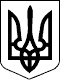 55 СЕСІЯ  ЩАСЛИВЦЕВСЬКОЇ СІЛЬСЬКОЇ РАДИ7 СКЛИКАННЯРІШЕННЯ22.12.2017р.                                        № 841с. ЩасливцевеПро затвердження детального плану частини території вулиці Азовська, 90, 96, 97  в межах села Генічеська Гірка, Щасливцевської сільської ради, Генічеського району, Херсонської області»Розглянувши матеріали проекту «Детальний план частини території вулиці Азовська, 90, 96, 97 в межах села Генічеська Гірка, Щасливцевської сільської ради, Генічеського району, Херсонської області», з метою забезпечення планомірного, економічного, обґрунтованого і комплексного розвитку села, підвищення його рівня благоустрою та створення сприятливих умов життєдіяльності населення, враховуючі рекомендації архітектурно-містобудівної ради при секторі містобудування та архітектури Генічеської районної державної адміністрації Херсонської області (Протокол №8 від 15.11.2017 р.) та відповідно до ст.ст. 16, 17 Закону України «Про регулювання містобудівної діяльності, керуючись ст.ст. 26, 59 Закону України «Про місцеве самоврядування в Україні» сесія сільської ради ВИРІШИЛА:1.Затвердити проект «Детальний план частини території вулиці Азовська, 90, 96, 97, в межах села Генічеська Гірка, Щасливцевської сільської ради, Генічеського району, Херсонської області» розроблений ТОВ «Укргенплан» м. Нова Каховка у 2017 році.2. Це рішення набуває чинності з моменту його оприлюднення.3.Контроль за виконанням цього рішення покласти на постійну депутатську комісію з питань регулювання земельних відносин та охорони навколишнього середовища.Сільський голова                                                    В.О. Плохушко